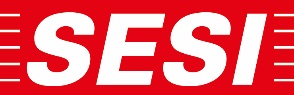 FICHA DE INSCRIÇÃONome do Responsável pela apresentação: ________________________________________________________________________________________________________________________Telefone: Celular (     )_____________________ Residencial (      ) _________________________E-mail: _______________________________________________________________________Título da apresentação: __________________________________________________________Modalidade:Dança   (     )                                                        Literatura     (      )Música (     )                                                        Stand Up       (      )Teatro  (      )                                                       Malabarismo (      )                           Outro (     )Qual? ________________________________________________________________________Tocará algum instrumento? Sim (     )           Não (      )Qual (s): ______________________________________________________________________Nome(s) do(s) artista(s) e sua função (ex: Cantar, atuar, recitar poesia, etc..)______________________________________________________________________________________________________________________________________________________________________________________________________________________________________________________________________________________________________________________________________________________________________________________________________________________________Descriminar de maneira simples como será a apresentação:________________________________________________________________________________________________________________________________________________________________________________________________________________________________________________________________________________________________________________________________________________________________________________________________________________________________________________________________________________________________________________________________________________________________________________________________________________________________________